١٥- ای ثابتاتحضرت عبدالبهاءاصلی فارسی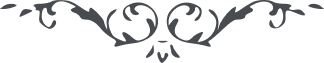 ١٥- ای ثابتات ای ثابتات، شکر کنيد خدا را که مؤمنيد و مؤمنات و موقنيد و موقنات و تائبيد و تائبات و منجذبيد و منجذبات. اين فضل و موهبت حضرت حيّ قيّوم است و اين عنايات و مواهب ربّ الملکوت زيرا چشمها بخواب غفلت گرفتار و ديده شما بيدار و گوشها محروم از استماع و سمع شما متلذّذ از آهنگ ملأ اعلی و جميع نفوس در گرداب ضلالت غريق و از رحيق هدی محروم و بی‌نصيب و شما الحمد للّه در راه هدی سالک و از جلوه و ظهور مجلّی طور مستفيض و متمتّع. عبدالبهاء بنهايت ابتهال بدرگاه الهی عجز و نياز نمايد که ای پروردگار ياران وفا دار را کامکار کن و دوستان هوشيار را در حلقه ابرار آر، ای خداوند بهره‌مند کن، ای بی‌نياز بنواز، ای کريم بجنّت نعيم راه ده، ای رحيم مستقيم نما. توئی مقتدر و توانا و توئی دانا و بينا. 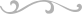 